Классный руководитель  Минтюшинова И.Г.Класс:  2-а (спец.коррек. YIII в)Внеклассное мероприятие:  "4 ноября - День народного единства – государственный праздник России"Приложение – презентация.Цели мероприятия: развивать у учащихся духовно-нравственные качества и гражданскую позицию; расширять представления детей о родной стране, воспитывать у детей патриотические чувства, любовь, гордость и уважение к Родине; коррекция  познавательного интереса, речи;обогащение словарного запаса  школьника.Ход занятияСлайд 1. Дорогие ребята, уважаемые учителя, родители и гости! Мы рады приветствовать вас на уроке, посвящённом Дню народного единства.Это государственный праздник, праздник нашей страны.А когда он будет отмечаться? - (ответы детей)Это мы можем узнать из календаря. Листая его, мы видим даты, отмеченные красным цветом. Это не только выходные, но и праздники. 4 НОЯБРЯ один из таких дней.4 НОЯБРЯ  вся страна будет отмечать ДЕНЬ НАРОДНОГО ЕДИНСТВА.Почему назвали так праздник? - (ответы детей)Почему он празднуется именно в этот день? - (ответы детей)  На сегодняшнем уроке мы с вами заполним страницу календаря.**Оформляем заголовок – Как называется праздник? – 4 НОЯБРЯ  - ДЕНЬ НАРОДНОГО ЕДИНСТВА. (Стенд + листы у детей) Праздник отмечается в нашей стране – А как называется наша страна? (ответы детей)Слайд 2. (Россия Стихи и музыка Светланы Красновой.mp4)**РОССИЯ (Стенд + листы у детей)Как велика моя земля,
Как широки просторы!
Озёра, реки и поля, 
Леса и степь, и горы!
Раскинулась моя страна
От севера до юга.
Когда в одном краю весна,
В другом– снега и вьюга.Отметим это на карте. (Картинки природы, животных, птиц, людей).Слайд 3.-С чего начинается Родина? Как вы, ребята, можете ответить на этот вопрос?(Дети. Родина начинается с родного дома, где живёт моя семья. Можно говорить о любимом уголке природы, где мы отдыхаем, это тоже Родина. О своём дворе, улице, где мы играем с друзьями, о своём городе, посёлке, о Москве. Всё это - Родина.)Родина – это Отечество, отчизна. К. Д. Ушинский писал: “Наше Отечество, наша Родина – матушка Россия».**Мы любим Россию, потому что мы здесь родились. Все здесь для нас знакомое, родное.  Главный город России, столица нашей Родины – Москва. Наше государство имеет свои символы: это наш герб – двуглавый орел, бело-сине-красный флаг и гимн. (Стенд + листы у детей)«Славься Отечество наше свободное,Братских народов союз вековой , Предками данная мудрость народная!Славься, страна! Мы гордимся тобой!»Слайд 4,5 «Братских народов союз вековой» - слова из российского гимна.Россияне – это  русские люди  и люди других национальностей, которые живут в России и называют её Родиной.Праздник призван напоминать о том, что мы россияне – единый народ с общей исторической судьбой и общим будущим.Если мы обратимся к школьному Толковому Словарю русского языка, то прочитаем что “ единство – это общность, цельность, сплочённость, неразрывность связи”. (Стенд + листы у детей)“Родина – мать, умей за неё постоять”, “Жить – Родине служить”,День народного единства, проникнут идеями национального согласия, сплочения общества, упрочнения российской государственности, взаимопонимания, милосердия, заботы о людях.Слайд 6Во главе нашего государства стоит президент России – Путин В.В. Он решает  вместе с правительством  все вопросы жизни и деятельности государства.А сейчас мы перенесёмся в прошлое…1612 год (Стенд + листы у детей)А в далёком 1612 году во главе государства был царь. Один царь сменял другого. После смерти Ивана Грозного в стране начались беспорядки. Его дети: старший сын был слабым, болезненным – недолго процарствовал, а с младшим Дмитрием народ не знал,  что произошло, то ли умер из-за болезни, то ли убили. Борис Годунов был избран царём, но народ относился к нему с недоверием, т.к считали виновным в гибели Дмитрия. Называли его – царь–убийца. И началось в Русском государстве  страшное время, которое назвали Смутой.Неожиданно в Литве объявился человек, назвавший себя Царевичем Дмитрием, чудеснейшим образом спасшимся. Польский король его признал и дал войско отвоевать трон российский. Борис Годунов не успел собрать войска и дать отпор врагу, сердце подвело, а местные бояре отдали Москву и власть Лжедмитрию.И стали враги грабить, разорять нашу матушку Русь. Слайд 8И народ стал понимать свою ошибку – родина погибает, целая страна исчезает. Слайд 9Вся Русская земля встала против захватчиков и предателей. Начались бои за Москву. Слайд 10, 11Князь Дмитрий Пожарский и купец Кузьма Минин собрали народное ополчение и штурмом взяли город, освободив Москву от польских захватчиков и продемонстрировав образец героизма и сплочённости всего народа. И шли они в бой с верой в себя и с молитвой к Господу и Его Пречистой Матери о небесной помощи.Слайд 124 ноября – это день Казанской иконы Божьей Матери. Празднование установлено в этот день в благодарность за Избавление Москвы и всей России от нашествия поляков в 1612 году. И до наших дней эта икона особо почитается русским православным народом.Слайд 15Когда настали мирные времена, новый царь щедро наградил Минина и Пожарского. Но лучшей наградой стала память народная. Недаром на Красной площади стоит им памятник – в самом сердце России. (Стенд + листы у детей)Слайд 16Итог: Вот мы и заполнили страницу календаря.4 ноября – это День народного единства – день глубокого уважения к тем знаменитым страницам истории отечественной истории, когда патриотизм и гражданственность помогли нашему народу объединиться и защитить страну от захватчиков.4 ноября – день единства всех российских народов;4 ноября – это день спасения России от самой большой опасности, которая когда-либо ей грозила;4 ноября – это возрождённый праздник со своей историей;Слайд 17Помните лозунг победителей: держаться вместе, любить и помогать друг другу, уметь искренне прощать обидчика.В заключение возьмемся за руки и все вместе произнесем эти словаГлавное — вместе!
Главное — дружно!
Главное — с сердцем, горящим в груди!
Нам равнодушие не нужно!
Злобу, обиду прочь гони!Слайд 18Запомните это чувство единения и удивительной приподнятости и сохраните его на всю жизнь. Будьте достойны своих славных предков.Слайд 194 НОЯБРЯ – ДЕНЬ  НАРОДНОГО   ЕДИНСТВА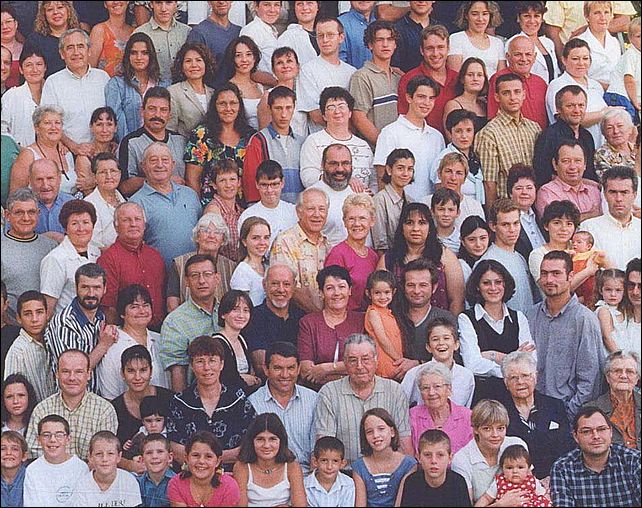 ЕДИНСТВО	  1. Общность, полное сходство.  Единство  взглядов.  2  . Цельность, сплоченность.  Единство  нации.   3. Неразрывность, взаимная связь.  Единство  теории и практикиРоссия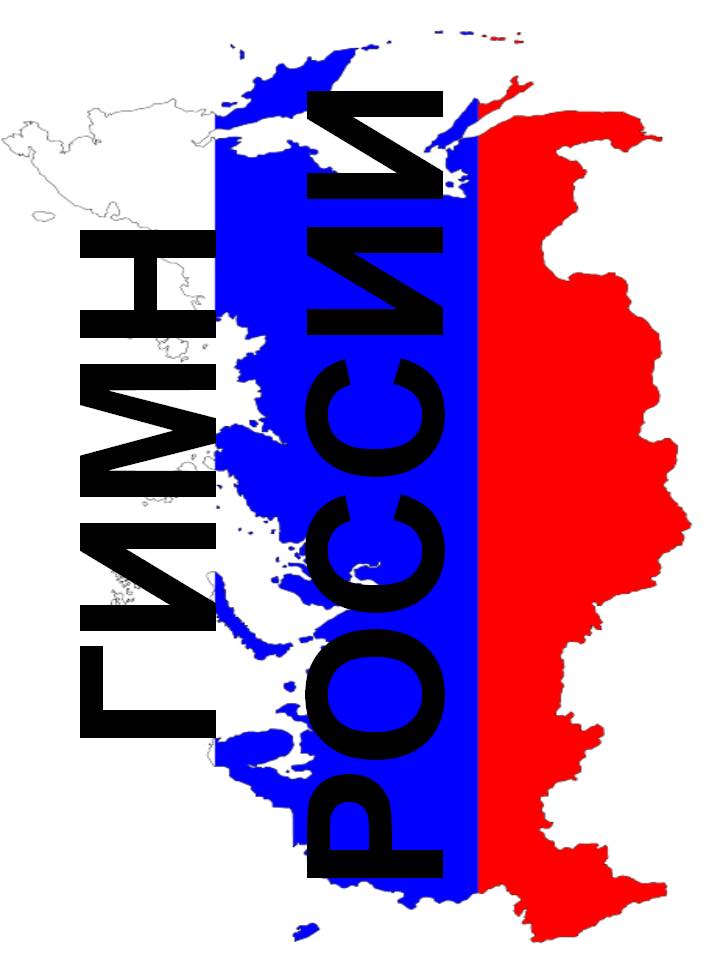 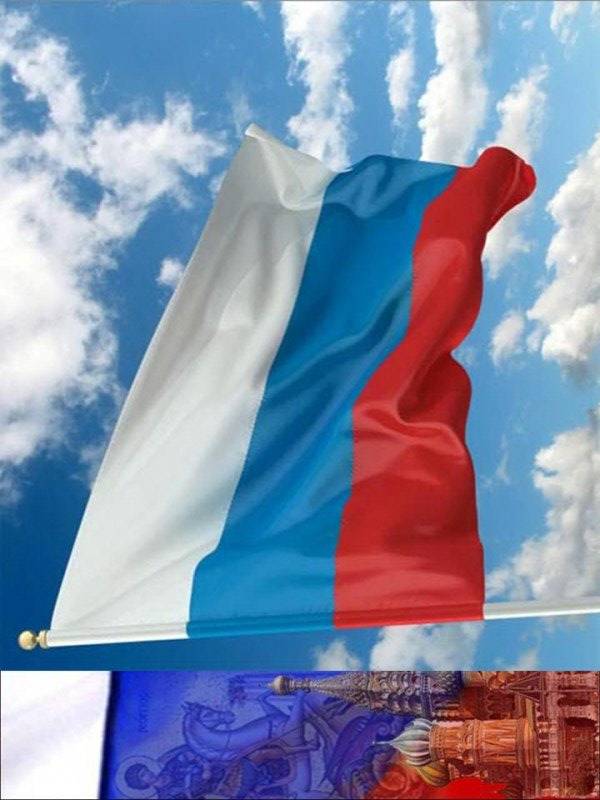 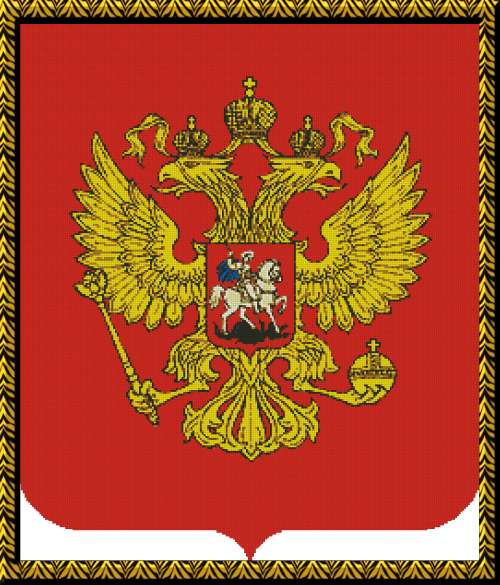 1612 год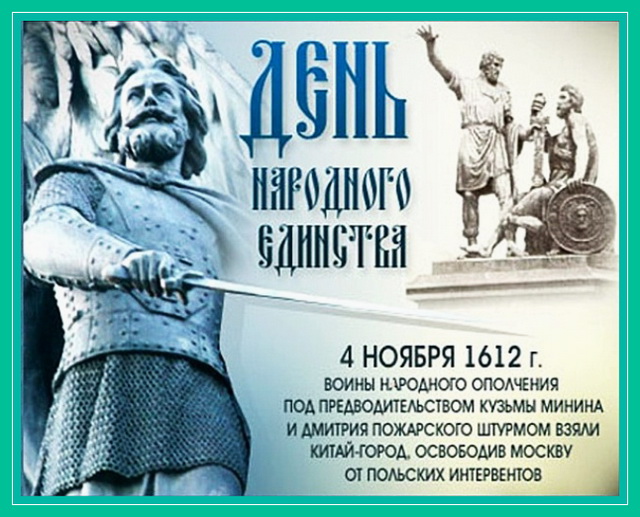 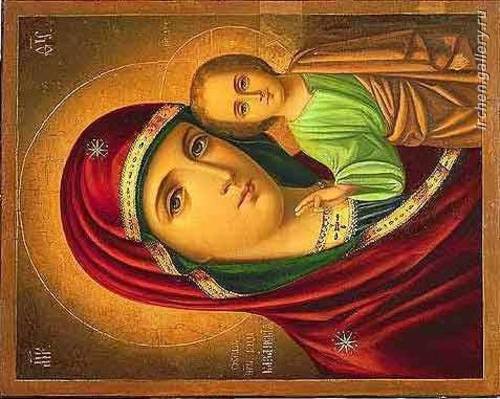 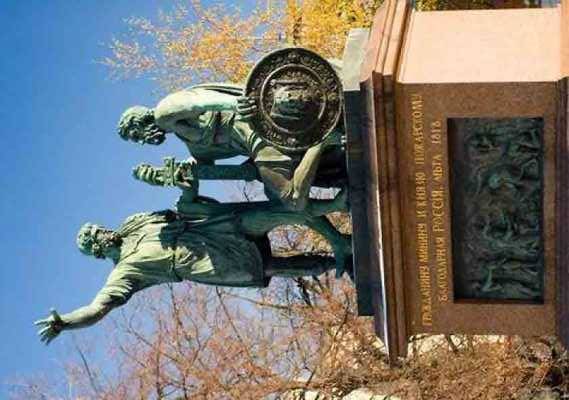 